When you read, think about…     Questions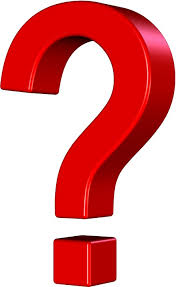 What words or sentences were hard to understand? What questions do you have about them?Connections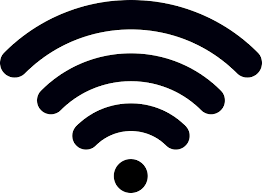 How does this reading connect with what you have been learning in class?How does this reading connect with things that we see in the world around us?How does this reading connect with other things that you have read or heard?      QuestionsWhat new questions do you have after reading this?When you read, think about…     QuestionsWhat words or sentences were hard to understand? What questions do you have about them?ConnectionsHow does this reading connect with what you have been learning in class?How does this reading connect with things that we see in the world around us?How does this reading connect with other things that you have read or heard?      QuestionsWhat new questions do you have after reading this?When you read, think about…     QuestionsWhat words or sentences were hard to understand? What questions do you have about them?ConnectionsHow does this reading connect with what you have been learning in class?How does this reading connect with things that we see in the world around us?How does this reading connect with other things that you have read or heard?      QuestionsWhat new questions do you have after reading this?When you read, think about…     QuestionsWhat words or sentences were hard to understand? What questions do you have about them?ConnectionsHow does this reading connect with what you have been learning in class?How does this reading connect with things that we see in the world around us?How does this reading connect with other things that you have read or heard?      QuestionsWhat new questions do you have after reading this?When you read, think about…     QuestionsWhat words or sentences were hard to understand? What questions do you have about them?ConnectionsHow does this reading connect with what you have been learning in class?How does this reading connect with things that we see in the world around us?How does this reading connect with other things that you have read or heard?      QuestionsWhat new questions do you have after reading this?